Prolongement de la séance du lundi 4 maiCalcul littéral . Niveau 5eExercice 1 :Calculer  pour  ;pour Exercice 2 :On donne deux programmes de calcul et quatre expressions littérales. Associer  à chaque programme l’expression que le traduit.Exercice 3 :  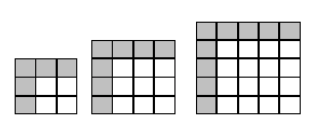 Exprime en français le nombre de carrés gris correspondant à un nombre donné de petits carrés sur chaque côté du grand carré.Exprime ce nombre à l’aide d’une expression littérale.Quel est le nombre de carrés gris bordant un carré ayant 15 petits carrés sur chacun de ses côtés ?S’il y a 99 carrés gris, combien y a-t-il de petits carrés sur le côté du grand carré ?Exercice 4 : Calcule le périmètre de la figure ci-dessous pour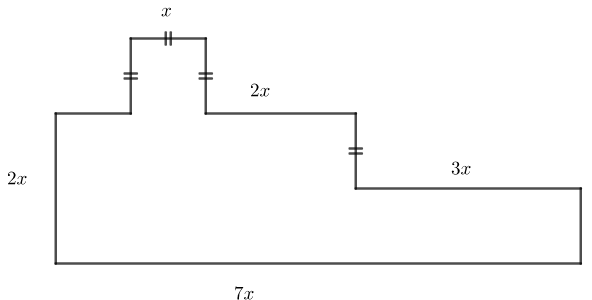 